RIDING PONY STUD BOOK SOCIETY LTD.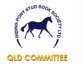 NSW COMMITTEEPresent         “The EquinePure”38TH ANNUAL NSW STATERIDING PONY SHOWat The Windsor Polo ClubLot 303 Old Kurrajong Rd, Richmond, NSWSunday 15th of November 2020Rings commence at 8.30amEntries open 19th October 2020Close midnight 4th November 2020Entries via Nominate (www.nominate.com.au) Featuring RPSBS Classes for Show Ponies & Show Hunter Ponies Youngstock Led. Senior Led & Ridden, Childs Ridden, Home Produced Ridden, NSW Bred Ridden, Newcomer Ridden,               Leading Rein, First Ridden, Overheights Led & Ridden & Riding ClassesQUAILIFING  CLASSES FOR OPEN & SHOW HUNTER PONIES NE 14.2HH-1st, 2nd & 3rd Placings can compete at the 2021 ENSW SOUTHERN CROSS SHOW HORSE SPECTACULAR Judge Ring 1: Ms Leanne Donoghue (SA)              Judge Ring 2: Mrs Elise Hams (SA)                  Judge Ring 3: Mr Gary Alcorn (NSW)For all show enquires please contact the show secretary, Sandra JamesE: james.shani@bigpond.com | P (02) 4367 7031 | M 0408 677 031SHOWING RULES & REGULATIONS & CONDITIONS OF ENTRYReviewed January 2018Where there is a conflict, these Rules will supersede those in the 2016 Judges HandbookFor the purpose of this document, the term Pony shall be taken to include Over heights where applicableGeneralAll RPSBS registered ponies or horses must be shown in accordance with the Rules and Regulations of Riding Pony Stud Book Society Ltd.These Showing Rules and Regulations can only be enforced in classes run under RPSBS Ltd Rules and RegulationsExhibitors will abide by the Showing Rules & Regulations of the RPSBS Ltd and those set out in this document. If there is any inconsistency in the showing rules then the RPSBS Showing Rules apply.For the purpose of these rules ‘’exhibitor, persons or family’’ shall include the following: husband, wife, partner, parent, step-parent, child, in-laws of the same relation stated above, grandparent, brother, sister, business partners, employers and employees.A Show Season is State specific; please refer to your State Secretary or website.Entries will be received by the Show Secretary and are subject to the Rules and Regulations of the RPSBS Ltd. www.rpsbs.com.au.All exhibitors will be bound by and must observe the decisions of the ground jury.The show’s Ground Jury reserves the right to adjudicate upon entry or upon any dispute or doubt and to make any determination upon any matter and this decision shall be final and not subject to appeal of any kind. Disputes/protests must be lodged in writing to the Show Secretary within 30 minutes of the completion of the class, together with deposit of  $55.30(GST inc) refundable if the protest is upheld.The Society shall have the power without assigning any reason to:Reject or cancel any entry at any timeCancel any event or classRemove any exhibit from the show groundsTransfer an exhibit or exhibitor from any class to another classAdd to or alter the program as necessaryCombine classes if there are insufficient entriesIf an event is cancelled refund of entries may be considered.The Society will not be responsible for the loss of, or for any damage or injury occasioned to any exhibit, or the property of any exhibitor from any cause whatsoever.The Exhibitor enters entirely at his/her own risk. Insurance rules apply.In case any exhibit whilst on the Society’s showground causes or is the cause of injury or damage to any other exhibitor, to the person or property of any member of the Society or general public, the owner of such exhibit shall indemnify and keep indemnified the Society, its officers, officials and members, from and against all damages, costs, claims, expenses or liabilities incurred in connection with such exhibitors. The exhibitor will be liable to the Society and its employees, officers and officials for any damage or loss occasioned to any of them by the exhibitor or his agent.All animals are to be exhibited in accordance with the description as noted on their registration record with RPSBS including, but not limited to, colour, markings, brands and gender.In any one State Show Season a Riding Pony 4 years and over (not exceeding 14.2hh) may only be exhibited as either a Show Pony or Show Hunter Pony in RPSBS Ltd events.In any one State Show Season an Over height Riding Pony 4 years and over (exceeding 14.2hh) may only be exhibited as either a RPSBS Show Hack or RPSBS Show Hunter Hack in RPSBS Ltd events. Over height Young stock may change once per show season.Youngstock 3 years & under may change once only per 'State Show Season' from Show Pony to Show Hunter or Show Hunter to Show Pony.Show Ponies and Show Hunter Ponies can only compete against each other in Supreme, Newcomer, Lead Rein, First Ridden Class or Children’s Ridden classes Over height Riding Ponies are not eligible to compete in Show Pony/Show Hunter Pony Champion and Supreme Champion Classes.Stallions and Colts 1 year and over as of 1st August must be bitted when shown with the lead attached to the bit. Handlers and riders of stallions or colts must be 18 years of age or over.Foals/Weanlings must only be shown in a halter or head collar. No Foal/Weanling under the age of twelve months as of the 1st August can be shown in a bit.Pending memberships, registrations and transfers do not constitute eligibility for an exhibit to be shown in RPSBS classes.Random swabbing may take place.After a fall from their mount a rider is disqualified from that class and must not remount their pony in the ring.RPSBS Ltd Heat Policy applies; check details on website.There is to be no change of handler/rider once a class has commenced without the permission of the judge.The Judge’s decision is considered final. A Judge’s decision represents an individual preference and is not subject to protest unless there is a rule violation.No person shall in any way consult or influence or attempt to influence the Judge or endeavor to Influence the Judge’s freedom of choice or judgment.The Society may alter the Judge for any particular event or class at any time it deems fit.No person may show under a Judge who boards, rides, trains or agists any pony/ horse, under the said person’s ownership, shared ownership or lease, within a period of 6 months prior to the show. Conversely Judge may adjudicate said person for the same reasons within a 6-month period A person or Judge shall not necessarily receive remuneration or reward for these services (Stud fees excluded).No persons are permitted to approach a Judge during his/her appointment at a show. While there should be no fraternization during the Show, the Judge should ensure that a Ring Steward or Show Official ls present if a conversation is unavoidable.A Judge must not be an exhibitor in any Section in which they are officiating.Approved ASSA helmets must be worn at all times whilst riding. Any injury sustained by a person riding and not wearing an approved ASSA helmet   will not be covered by any liability claim or by insurance.Membership and Registration Requirements:All owners/exhibitors/handlers/riders must be current financial members of the Riding Pony Stud Book Society Ltd.All exhibits must be shown in the name of the registered owner/lessee (bona fide owner). This means that an exhibit must be in the name of the last recorded owner/ lessee exactly as it appears in the records of the RPSBS Ltd. When entered in multiple names one of the listed exhibitors for each pony entered in Riding Pony classes must be a current financial member of RPSBS and must be the owner/lessee of the pony entered. The named exhibitor may be a family member of the registered owner.No RPSBS award will be awarded to any pony unless shown under the registered Riding Pony name and in the name of the owner/lessee as recorded with the Society and such owner/lessee must be a financial member of the Society.Where a pony is owned or leased by two or more people then all are required to remain financial members of the RPSBS Ltd. The Derived membership shall be deemed unfinancial should any one of the parties involved be unfinancial.Proof of RPSBS Ltd registration of exhibits and RPSBS Ltd membership must be available at the show.A pony’s age is taken from August 1st annually.Ponies under the age of 3 years cannot be exhibited in ridden classes.Ponies four years and over must be adult registered.Youngstock ponies are 3 years and under.All ponies under four years must either be adult registered or foal recorded with the exception of foals as noted below. All colts 2 years and over must be adult registered.Foals/Weanlings -eligibility to show. Foals which are not weaned and are shown on their dams may be shown prior to registration being finalized providing they are eligible for registration with RPSBS Ltd.Foals which are weaned must be registered RPSBS Ltd with the exception of those conceived by AI or ET which, if not yet registered, must have the registration application and hair sample for DNA received by the RPSBS with full payment. Only colt foals which are eligible on breeding for registration as Section A may be shown in classes restricted to colts.Foals/Weanlings must only be shown in a halter or head collar. No Foal/Weanling under the age of twelve months as of the 1st August can be shown in a bit.Stallions and Colts two years and over must be entire, with two visible descended testicles, except where a stallion has had one testicle surgically removed and has an appropriate veterinary certificate which has been submitted to the Registrar and recorded prior to the Show.Exhibits in gelding classes must be gelded and registered as a gelding with the RPSBS.Exhibits which are Foal Recorded are ineligible to be shown in classes for geldings or colts/ stallions two years and over.Registration Requirements: Pending memberships, registrations and transfers do not constitute eligibility for an exhibit to be shown in RPSBS classes with the exception of those referred to in Rule 43.Branding/Microchipping: All ponies must be visibly branded and/or microchipped when shown, excluding foals shown whilst on their dam.Height of Ponies:No exhibit, which exceeds 14.2hh in height, is eligible to be shown in RPSBS Show Pony or Show Hunter Pony classes.No Youngstock exhibit is eligible to be shown in Riding Pony classes if it‘s height exceeds: 13.3 hh at 1 year;14.0 hh at 2 years; 14.1 hh at 3 years with 1/2inch to be added for shows in the period from 1 February to 31 July.All ponies are required to be measured. All ponies must have a current official height certificate or be subject to a day measurement. Life certificates are not accepted.Senior Over height Riding Pony show classes are for horses that have exceeded 14.2hh at 4 years of age and are either registered Section A Riding Ponies or Riding Ponies who have a Section A parent. Young stock Over height show classes are for ponies that exceed the height limitation for their age, as per Rule 49, and are either registered Section A Riding Ponies or Riding Ponies who have a Section A parent.Over height Riding Ponies must NOT be shown in any Show Pony or Show Hunter Pony classes including any Show Pony/Show Hunter Pony Championship or SupremePresentation and Dress:All ponies must have manes plaited and tail either pulled, plaited, clipped or razored. 54.All ponies must be shown in good coat and condition.All handlers and riders must be present themselves in correct attire relevant to the class being judged.Spurs: The wearing of spurs in Lead Rein and First Ridden classes are not permissible. Spurs are permitted in all other ridden classes. (For permissible spurs refer to Equestrian Australia Show Horse Rules)Hats: Refer to Rule 32Whips: Riders are not permitted to carry a whip in Lead Rein classes. Whips carried in other classes are not to exceed75cms in length. Hunting Crops are permissible in Show Hunter and Working Hunter classes.Tack: A narrow strap maybe attached to the front of the saddle for children in Lead Rein and First Ridden classes. Under no circumstances may tack be changed during the judging of a class unless it is for safety purposes. (N.B. Whips and spurs are not considered tack).Bridles: Lead Rein, First Ridden exhibits shall be shown in a suitable snaffle bridle with a cavesson noseband. Newcomer exhibits shall be shown in a suitable snaffle bridle with a conventional noseband. Any suitable snaffle or double bridle is optional in all other Show Pony or Show Hunter Pony classes. In Working Hunter classes any suitable bridle may be used and running martingales are permitted.Leg Protection: Only protective leg boots of a plain colour may be used in the jumping phase of the Working Hunter pony classes. No other forms of leg or hoof protection are permissible in any other classes.Lead Rein Show Ponies/Show Hunter Ponies:Ponies are not to exceed12.0hh.Age of rider is to be 3 years and under 8 years old on the day of the show.Poniestoberiddeninasuitablesimplesnafflebittedbridlewithcavessonnoseband. Wilkie bits are acceptable. (For permissible snaffle bits refer to Equestrian Australia Show Horse Rules). A lead rein for the handler is to be affixed to the noseband of the bridle.No spurs or whips for the rider; the handler may carry a cane.A narrow strap may be attached to the front of the saddle.This class should not be judged as Smartest on Parade but for the suitability of the pony for the purpose intended.Lead Rein Show Ponies and Lead Rein Show Hunter Ponies can be shown together as Lead Rein Pony or, if numbers warrant, can be split into Lead Rein Show Pony and Lead Rein Show Hunter Pony Classes.First Ridden Show Ponies/Show Hunter Ponies:Ponies not to exceed 12.2hhAge of rider to be 5 years and under 12 years old on the day of the show.Ponies to be ridden in a suitable simple snaffle bitted bridle. Wilkie bits are acceptable. (For other permissible snaffle bits refer to Equestrian Australia Show Horse Rules)Ponies must enter and leave the ring at either a walk or trot. 73.No cantering is allowed except in the individual workout.	This class is to be judged for the suitability of the pony for the purpose intended. As in all Riding Pony classes type, conformation, evenness of paces and straightness of action are important.A narrow strap may be attached to the front of the saddle. 76.No spurs allowed.The rider may carry a whip or cane, length not exceeding 75cm.First Ridden Show Ponies and First Ridden Show Hunter Ponies can be shown together as First Ridden Pony or, if numbers  warrant, can be split into First Ridden Show Pony and First Ridden Show Hunter Pony Classes.Newcomer Rules and Regulations:The Newcomer Riding Pony Championship is an incentive scheme for first season ridden animals registered with the RPSBS Ltd. A Riding Pony shall be eligible to be shown as a Newcomer if it has not been exhibited under saddle at any show or competition of any sort, prior to the said pony’s newcomer year. Each State Secretary or State website will have details of each State’s newcomer year commencement date, together with closing dates for all nominations, qualifications and fees. The one-off nomination fee will be determined by each State Committee. Late nominations will be accepted; a late fee may apply.This competition will be managed separately by each State Committee. Competitors must abide by the Rules & Regulations applicable to the State in which they are competing.The Newcomer nomination form can be found on the RPSBS Ltd States’ websites. 82.Competitors MUST have their Newcomer performance card with them when competing in this class. Failure to do so will mean that the pony will be ineligible for judging.The card must be signed by the judge at the time of the competition.Animals entered in Riding Pony Newcomer classes are to be ridden in a suitable, simple snaffle bridle. Wilkie bits are acceptable. For other permissible snaffle  bits refer Equestrian Australian Show Horse Rules.Stallions may compete in RPSBS Newcomer competition.Ponies must qualify to enter a RPSBS Newcomer State final. A Riding Pony Newcomer will be able to compete and qualify all season in the ridden Newcomer section at Riding Pony or other accredited Shows. If the winner has previously qualified, then the qualification goes to second or if first and second are qualified the qualification is awarded to the third-place getter. A Reserve Champion Newcomer is a qualifier for a State Riding Pony Newcomer Final Championship.Riding Pony newcomer contenders may travel interstate to compete subject to Rule 80; for example, a Riding Pony Newcomer from Queensland may travel to New South Wales to compete in an Riding Pony newcomer class, however if the newcomer intends to compete at a New South Wales Riding Pony Newcomer Championship final, the competitor must pay the appropriate nomination fee to the New South Wales Secretary for inclusion into that State’s sweepstakes pool.A pony that has only competed in Lead Rein and has not competed off the lead is eligible to be considered a Newcomer.A Riding Pony Newcomer is eligible to compete in open Riding Pony ridden classes in their Newcomer Year.Where a Newcomer Final falls into the next Showing Season this Final is considered to be part of the previous year’s showing season and the exhibit must compete in the section in which it qualified. This will not affect the ability of the exhibit to change section for the new showing season.The Newcomer Season is State specific and shall be deemed to be:NSW, Victoria, Tasmania, SA– 1stJanuary until 31st December, Qld & WA – 1st July until 30th JuneChildren’s Ridden Show Ponies/Show Hunter Ponies:When judging these classes, the suitability of the pony for the purpose intended is to be taken into account.For ponies not exceeding 12.2hh, rider is to be 12 years old and under on the day of the show. 95.For ponies over 12.2hh and not exceeding 13.2hh, rider is to be 14 years old and under on the day of the show.For ponies over 13.2hh and not exceeding 14.2hh, rider to be 16 years old and under on the day of the show.Children’s Ridden Show Ponies and Children’s Ridden Show Hunter Ponies can be shown together as Children’s Ridden Pony or, if numbers warrant, can be split into Children’s Ridden show Pony and Children’s Ridden Show Hunter Pony Classes.EA/RPSBS  – Open & Show Hunter  Classes ne 14.2 hhExhibitors competing in the EA/RPSBS Open & Show Hunter Classes ne 14.2 hh  Classes must abide by the Showing Rules & Regulations of the EA & the RPSBS Lid (see Rules & Regulations www.nsw.equestrian.org.au & www.rpsbs.com.au) All owners/exhibitors/riders must be current Financial Members of EA & RPSBS Ltd. And the ponies/horses must be registered with EA & RPSBS Lid. At the time of competition. Proof of current membership must be available on the day if requestedEA/RPSBS Open Classes (1st,2nd & 3rd Placing will qualify for the Open & Open Show Hunter  Classes at the 2021 ENSW Southern Cross Show Horse Spectacular 26th- 28th March 2021 at SIEC For the chance to compete in the Grand Champion Open Classes. Will qualify to compete at Southern Cross in current height open class only.N. B. Supreme Champion led and ridden Riding Pony awards do not include Led and Ridden Overheight Riding Ponies.The Show Committee will attempt to accommodate possible clashes in Rings 1 &2, however the program may need to move forward. Choice of classes remains the sole responsibility of the owner/ entrant.Rings 1 & 2:	Enter on line via NOMINATE (www.nominate.com.au) Class Entry: Rings 1 & 2	$ 30.00 per classClass Entry: Ring 3                     $ 20.00 per class (if not stated)Administration Fee:	$ 35 per exhibitor  Catalogue Fee:	$ 5.00 per horseStabling Fee                                $ 20 per stable Stable Bond refundable if clean  $ 70 per stable Stabling and Camping:                          There are a limited number of stables available at the Windsor Polo Grounds and will be allocated on 1st in 1st allocated basis no bedding will be supplied competitors must bring their own and the stables must be cleaned out on departure.A bond for stable cleaning with be charged at $70.00 & paid back after the stable has been inspected. Camping is also allowed on the grounds – but there are no powdered sites available.Cannot guarantee that everyone one who requests a stable will be allocated one- If unsuccessful stable money will be refunded in full.Hawkesbury Showground is close by stables & powered camping sites are available there- Please book these through Hawkesbury Showgrounds.Members who attend the RPSBS NSW   State Riding Pony Show will receive preference when photos are selected to appear in the 2021 Annual   Ring 1: JUDGE: Ms LEANNE DONOGHUE SHOW PONY LED & SHOW HUNTER RIDDEN & FEATURE ENSW/RPSBS SHOW PONY CLASSIN HAND YOUNGSTOCK CLASSES SHOW  PONIES 3 YRS AND UNDER –Riding Pony youngstock must be measured and compete as ne 13.3½hh at 1 year old, ne 14.0½hh at 2 years old and ne 14.1½hh at 3 years old. All Youngstock who measure over these heights must be shown in the RPSBS Show Hack/Hunter Hack (Overheight) Youngstock classes.IN HAND YOUNGSTOCK SHOW PONY COLTClass 101	Led Show Pony Colt, 1 year & under ne 13.3½hh, Class 102         Led Show Pony Colt 2 years ne 14.0½hhClass 103	Led Show Pony Colt, 3 years ne 14.1½hhCHAMPION & RESERVE CHAMPION LED YOUNGSTOCK SHOW PONY COLT       $100.00 For Champion & $50.00 For Reserve ChampionIN HAND YOUNGSTOCK SHOW PONY FILLYClass 104	Led Show Pony Filly, 1 year & under ne 13.3½hh,Class 105         Led Show Pony Filly  2 years ne 14.0½hhClass  106	Led Show Pony Filly 3 years ne 14.1½hhCHAMPION & RESERVE CHAMPION LED YOUNGSTOCK SHOW PONY FILLY $100.00 For Champion & $50.00 For Reserve ChampionSUPREME CHAMPION LED YOUNGSTOCK SHOW PONY EXHIBITSupremeReceivesRug & Garland Sponsored by: GD & SL McCann Pty LtdIN HAND YOUNGSTOCK SHOW PONY GELDINGClass 107	Led Show Pony Gelding, 1 year & under ne 13.3½hh, Class 108         Led Show Pony Gelding 2 years ne 14. ½0hhClass 109	Led Show Pony Gelding, 3 years ne 14.1½hhCHAMPION & RESERVE CHAMPION YOUNGSTOCK SHOW PONY GELDING Champion Gelding receives Rug & Garland & Reserve Champion receives $50.00Champion Rug & Garland Sponsored by:  Robbanie StudIN HAND SENIOR PONY CLASSES PONIES 4 YRS AND OVERIN HAND SENIOR SHOW PONY STALLION                  Class 110	Led Show Pony Stallion, ne 12.2hhClass 111	Led Show Pony  Stallion     over 12.2hh and ne 13.2hhClass 112	Led Show Pony Stallion, over 13.2hh and ne 14.2hhCHAMPION & RESERVE CHAMPION LEDSHOW PONY STALLION  $100.00 For Champion  & $50.00 For Reserve Champion      IN HAND SENIOR SHOW PONY MARE 	                Class 113	Led Show Pony Mare, ne 12.2hhClass 114	Led Show Pony Mare, over 12.2hh and ne 13.2hhClass 115	Led Show Pony Mare, over 13.2hh and ne 14.2hhClass 116	Led Show Pony Broodmare (foal at foot or must produce a positive preg test, not eligible for dry mare classes)CHAMPION & RESERVE CHAMPION LED SHOW PONY MARE     $100.00 For Champion  & $50.00 For Reserve Champion SUPREME CHAMPION LED SENIOR SHOW PONY EXHIBITSupreme receives Rug & Garland Sponsored By: Hannaley Riding Ponies   InHAND SENIOR SHOW PONY GELDING                                                Class 117	Led Show Pony Gelding, ne 12.2hhClass 118 	Led Show Pony Gelding, over 12.2hh and ne 13.2hh Class 119	Led Show Pony Gelding, over 13.2hh and ne14.2hh       CHAMPION & RESERVE CHAMPION LED SHOW PONY GELDINGChampion Gelding receives Rug & Garland & Reserve Champion receives $50.00 Champion Rug & Garland Sponsored By: Wideacre Stud$50.00 for Reserve Champion Sponsored By: Wideacre StudIN HAND RPSBS OVERHEIGHT SHOW HACKClass 120   Led RPSBS Show Hack Colt 1 yr & under over 13.3½hh, 2 yr over 14.0½hh, 3 yr over 14.1½hhClass 121   Led RPSBS Show Hack Stallion 4 years & over – over 14.2 hhClass 122  Led RPSBS Show Hack Youngstock Mare or Gelding 1yr&underover13.3½hh,2yrover14.0½hh,3yrover14.1½hh Class 123    Led RPSBS Show Hack Mare or Gelding 4 years & over- over 14.2hh and ne 15hhClass 124    Led RPSBS Show Hack Mare or Gelding 4 years & over -over 15hhCHAMPION &  RESERVE CHAMPION LED RPSBS OVERHEIGHT SHOW HACKChampion to receive Rug & Garland Sponsored By: Daisey Patch Stud$50.00 For Reserve Champion Sponsored By; Daisey Patch Stud   RIDDEN RPSBS SHOW  HUNTER NEWCOMER CLASSES 2019/20                                                                                                                                                                                                           (All ponies must have a 2019/20 newcomer card). WHITE CARD COMPETITION.Class 125	2019/20 Newcomer Ridden Show Hunter Pony ne 12.2hhClass 126	2019/20 Newcomer Ridden Show Hunter Pony, over 12.2hh and ne 13.2hh Class 127	2019/20 Newcomer Ridden Show Hunter Pony, over 13.2hh and ne 14.2hh CHAMPION & RESERVE CHAMPION NEWCOMER RIDDEN SHOW HUNTERPONY ne 14.2hFEATURE CLASS:128                                                                ENSW/RPSBS OPEN SHOW PONY NE 14.2 HH See Rules & Regulations for conditions to enter (winner receives Cotton Rug)1st,2nd & 3rd placing will Qualify for the Open Classes at the 2021 ENSW SOUTHERN CROSS SHOW HORSE SPECTACULAR 26th-28th MARCH 2021 Must compete at SC in current height classRUG FOR 1ST PLACE- SPECIAL SASHES FOR  1ST, 2ND & 3RD SPONSORED BY ENSW SHOW HORSE COMMITTEE     RIDDEN RPSBS SHOW HUNTER PONY CLASSESClass 129	Ridden Show Hunter Pony Colt 3yrs ne 14.1½hh Class 130	Ridden Show Hunter Pony Stallion, ne 14.2hh CHAMPION & RESERVE RIDDEN SHOW HUNTER PONY STALLION OR COLT      Sponsored By: $100.00 For Champion $50.00 For Reserve ChampionClass 131	Ridden Show Hunter Pony Mare or Gelding, ne 12.0hhClass 132	Ridden Show Hunter Pony Mare or Gelding, over 12.0hh and ne 12.2hh CHAMPION & RESERVE  RIDDEN SHOW HUNTER PONY MARE OR GELDING ne12.2hhSponsored By: $100.00 For Champion $50.00 For Reserve ChampionClass 133	Ridden Show Hunter Pony Mare or Gelding, over 12.2hh and ne 13.0hh Class 134	Ridden Show Hunter PonyMare or Gelding, over 13.0hh and ne 13.2hhCHAMPION & RESERVE RIDDEN SHOW HUNTER PONY MARE OR GELDING over12.2 ne 13.2hh       Sponsored By:      $100.00 For Champion $50.00 For Reserve ChampionClass 135	Ridden Show Hunter Pony Mare or Gelding over 13.2hh and ne 14hh Class 136	Ridden Show Hunter PonyMare or Gelding over 14hh and ne 14.2hhCHAMPION&RESERVE RIDDEN SHOW HUNTER PONY MARE/GELDINGover13.ne14.2hh      Sponsored By:         $100.00 For Champion & $50.00 For Reserve Champion   THE DEBORAH BELL MEMORIAL   SUPREME CHAMPION RIDDEN SHOW HUNTERRug Sponsored By:  Walfram InvestmentsGarland Sponsored By:      CHILDS RIDDEN SHOW HUNTER CLASSESClass 137	Child’s Ridden Show Hunter Pony ne 12.2hhClass 138	Child’s Ridden Show Hunter Pony, over 12.2hh and ne 13.2hh Class 139	Child’s Ridden Show Hunter Pony, over 13.2hh and ne 14.2hhCHAMPION & RESERVE CHAMPION CHILD’S RIDDEN SHOW HUNTER PONY NE 14.2hhCHAMPION RECEIVES A RUG & GARLAND                                                                   Rug & Garland Sponsored By: Transportable Housing Solutions$50.00 For Reserve Champion Sponsored By: Transportable Housing SolutionsOVERHEIGHT SHOW HUNTER HACKS OVER 14.2 HHRIDDEN RPSBS NEWCOMER OVERHEIGHT SHOW HUNTER HACK  Class 140	      2019/20 Newcomer Ridden Show Hunter  over 14.2 hh n.e 15 hhClass 141	2019/20 Newcomer Ridden Show Hunter  over 15 hhCHAMPION & RESERVE CHAMPION RIDDEN RPSBS SHOW HUNTER NEWCOMERSponsored By:        $70.00 For Champion & $30 For Reserve Champion     RIDDEN RPSBS OVERHEIGHT SHOW HUNTER HACKOpen Ridden RPSBS Show Hunter Hacks over 14.2hh; 3 yr old over 14.1hh Class 142	Ridden Show Hunter Hack Stallion 4 years &  or Colt 3yrsClass 143	Ridden Show Hunter Hack Mare or Gelding not exceeding 15hh Class 144	Ridden Show Hunter Hack Mare or Gelding over 15hhCHAMPION & RESERVE CHAMPION RIDDEN RPSBS SHOW HUNTER HACKSponsored By:  $70.00 For Champion &  $30 For Reserve ChampionCHILDS RIDDEN RPSBS OVERHEIGHT SHOW HUNTER Rider to be 12 years and under 18 yearsClass 145	Childs Ridden Show Hack over 14.2hh ne 15 hhClass  146	Childs Ridden Show Hunter Hack over 15 hhCHAMPION & RESERVE CHAMPION CHILDS RIDDEN SHOW HUNTER HACK OVER 14.2hhSponsored By:   $70.00 For Champion  & $30 For Reserve ChampionSUPREME CHAMPION RIDDEN OVERHEIGHT SHOW HACK HUNTER HACK        (Champions Newcomer, Childs and Ridden RPSBS Overheight Show Hunter eligible to compete)       Supreme Receives Rug & Garland Sponsored By:ACT & Southern Highlands SHC Ring 2: JUDGE: Mrs ELISE HAMSSHOW HUNTERS LED – SHOW PONY RIDDEN& FEATURE ENSW/RPSBS SHOW HUNTER OPEN CLASSPonies competing in Show Hunter classes cannot compete in Show Pony classes at the same show and must be shown in Show Hunter classes when these classes are provided for that year of competition from 1 February to 31 January. This applies to both in hand and ridden classes.IN HAND SHOW HUNTER PONY YOUNGSTOCK CLASSES 3 YRS AND UNDERRiding Pony youngstock must be measured and compete as ne 13.3½hh at 1 year old, ne 14.0½hh at 2 years old and ne 14.1½hh at 3 years old. All Youngstock who measure over these heights must be shown in the RPSBS Show Hack/Hunter Hack (Overheight) Youngstock classes.       IN HAND YOUNGSTOCK SHOW HUNTER PONY COLTSClass 201	Led Show Hunter Pony Colt, 1 yr and under ne 13.3½hh,Class 202         Led Show Hunter Pony Colt  2 yrs ne 14.0½hh,Class 203         Led Show Hunter Pony Colt   3 yrs ne 14.1½hhCHAMPION & RESERVE CHAMPION LED YOUNGSTOCK SHOW HUNTER PONY COLT$100.00 For Champion & $50.00 For Reserve Champion Sponsored By:  IN HAND YOUNGSTOCK SHOW HUNTER PONY FILLYClass  204	Led Show Hunter Pony Filly, 1 year & under ne 13.3½hh, Class 205         Led Show Hunter Pony Filly 2 years ne 14.0½hhClass  206	Led Show Hunter Pony Filly, 3 years ne 14.1½hhCHAMPION AND RESERVE CHAMPION LED YOUNGSTOCK SHOW HUNTER PONY FILLY$100.00 For Champion & $50.00 For Reserve Champion Sponsored By:  SUPREME CHAMPION LED YOUNGSTOCK SHOW HUNTER PONY Supreme receives Rug & Garland Sponsored by: Club Menangle       IN HAND YOUNGSTOCK SHOW HUNTER PONY GELDINGClass 207	Led Show Hunter Pony Gelding, 1 year & under ne 13.3½hh,Class 208         Led Show Hunter Gelding 2 years ne 14.0½hhClass  209	Led Show Hunter Pony Gelding, 3 years ne 14.1½hhCHAMPION & RESERVE CHAMPION LED YOUNGSTOCK SHOW HUNTER PONY GELDING Champion receives Rug & Garland & Reserve Champion receives $50.00                                             CHAMPION RUG & GARLAND Sponsored By: J & R Equestrian     $50.00 For Reserve Champion Sponsored By: J & R Equestrian     IN HAND SENIOR SHOW HUNTER PONY CLASSES 4 YRS AND OVERIN HAND SENIOR SHOW HUNTER PONY STALLIONS 4 YRS AND OVERClass 210	Led Show Hunter Pony Stallion, ne 12.2hhClass 211         Led Show Hunter Pony Stallion over 12.2hh and ne 13.2hhClass 212         Led Show Hunter Pony Stallion over 13.2hh and ne 14.2hhCHAMPION & RESERVE CHAMPION LED SHOW HUNTER PONY STALLION$100.00 For Champion & $50.00 For Reserve Champion Sponsored By:         IN HAND SENIOR SHOW HUNTER PONY MARES 4 YRS AND OVER     Class 213	Led Show Hunter Pony Mare, ne 12.2hhClass 214	Led Show Hunter Pony Mare, over 12.2hh and ne 13.2hhClass 215	Led Show Hunter Pony Mare, over 13.2hh and ne 14.2hhClass 216	Led Show Hunter Pony Broodmare (foal at foot or positive pregnancy test, not eligible for dry mare classes)CHAMPION & RESERVE CHAMPION LED SHOW HUNTER PONY MARESponsored By:        $100.00 For Champion & $50.00 For Reserve ChampionSUPREME CHAMPION LED SENIOR SHOW HUNTER PONY EXHIBIT                                 Supreme receives Rug & Garland Sponsored By: Industrial Metal Protectives  IN HAND SENIOR SHOW HUNTER PONY GELDINGS 4 YRS AND OVER      Class 217	Led Show Hunter Pony Gelding ne 12.2hhClass 218	Led Show Hunter Pony Gelding, over 12.2hh and ne 13.2hhClass 219	Led Show Hunter Pony Gelding, over 13.2hh and ne14.2hhCHAMPION & RESERVE CHAMPION LED SHOW HUNTER PONY GELDING CHAMPION RUG & GARLAND Sponsored By: Elizabeth Farm$50.00 For Reserve Champion Sponsored By:  Elizabeth Farm  IN HAND RPSBS OVERHEIGHT  SHOW HUNTER HACKClass 220	Led RPSBS Show Hunter Hack Colt 1yr & under over 13.3½hh, 2yr over 14.0½hh, 3yr over 14.1½hhClass 220	Led RPSBS Show Hunter Hack Stallion 4 YEARS & over- over 14.2 hh       Class 221	Led RPSBS Show Hunter Youngstock 1yr & under over 13.3½hh, 2yr over 14.0½hh, 3yr over 14.1½hhClass 222	Led RPSBS Show Hunter Hack Mare or Gelding 4 years & over- over 14.2hh and ne 15hhClass 223	Led RPSBS Show Hunter Hack Mare or Gelding 4 years & over- over 15hhCHAMPION & RESERVE CHAMPION LED OVERHEIGHT RPSBS SHOW HUNTER HACKCHAMPION RECEIVES RUG & GARLAND Sponsored By: CBC Constructions$50.00 For Reserve Champion Sponsored By: CBC ConstructionsLEADING REIN & FIRST RIDDEN PONYLeading Rein classes to be led in a snaffle bridle, lead rein held in the left hand and only attached to the cavesson noseband. No whips or spurs for the rider. Rider 3 years and under 8 years.Class 225	Leading Rein Show Pony ne 12hhClass 226	Leading Rein Show Hunter Pony ne 12hhFirst Ridden Ponies to be ridden in a snaffle bridle. Rider to be 5 years and under 12 years on the day of the show.Class 227	First Ridden Show Pony ne 12.2hhClass 228	First Ridden Show Hunter Pony ne 12.2hhCHAMPION & RESERVE CHAMPION CHILDS RIDDEN MINI PONY (from classes 225 to 228 )CHAMPION KERSEY RUG & RESERVE CHAMPION COTTON RUG Sponsored By: GD & SL Mc Cann Pty LtdGARLAND Sponsored By: Conception Garlands    RIDDEN SHOWPONY NEWCOMER CLASSES 2019/20All ponies with 2019/20 newcomer card are eligible to compete. WHITE CARD COMPETITIONClass 229	2019/20 Newcomer Ridden Show Pony NE 12.2HHClass 230	2019/20 Newcomer Ridden Show Pony, over 12.2HH and ne 13.2HH Class 231	2019/20 Newcomer Ridden Show Pony, over 13.2HH and ne 14.2HH CHAMPION AND RESERVE CHAMPION NEWCOMER RIDDEN SHOW PONY NE 14.2HH       FEATURE CLASS:232                                                                     ENSW/RPSBS OPEN SHOW HUNTER PONY NE 14.2 HHSee Rules & Regulations for conditions to enter (winner receives cotton rug )1st,2nd & 3rd placing will Qualify for the Open Show Hunter Classes at the 2021 ENSW SOUTHERN CROSS SHOW HORSE SPECTACULAR 26th- 28th MARCH 2021 Must compete at SC as current heightRUG FOR 1ST PLACE-SPECIAL SASHES FOR  1ST ,2ND & 3RD SPONSORED BY ENSW SHOW HORSE COMMITTEE     RIDDEN RPSBS SHOW PONIESClass 233	Ridden Show Pony Colt 3 yrs ne 14.12 hhClass 234          Ridden Show Pony Stallion 4 years & over ne 14.2 hhCHAMPION &RESERVE CHAMPION RIDDEN SHOWPONY STALLION/COLTSponsored By:      $100.00 For Champion & $50.00 For Reserve Champion      Class 235	Ridden Show Pony Mare or Gelding, ne 12.0hhClass   236	Ridden Show Pony Mare or Gelding, over 12.0hh and ne 12.2hhCHAMPION & RESERVE CHAMPION RIDDEN SHOW PONY MARE OR GELDING NE 12.2HHSponsored By:  $100.00 For Champion & $50.00 For Reserve ChampionClass  237	Ridden Show Pony Mare or Gelding, over 12.2hh and ne 13.0hh Class   238         Ridden Show Pony Mare or Gelding, over 13 hh and ne 13.2 hhCHAMPION & RESERVE CHAMPION RIDDEN SHOW PONY MARE/ GELDING Over 12.2hh ne 13.2hhSponsored By:  $100.00 For Champion & $50.00 For Reserve ChampionClass   239	Ridden Show Pony Mare or Gelding, over 13.2hh and ne 14.0hh Class   240	Ridden Show Pony Mare or Gelding, over 14.0hh and ne 14.2hhCHAMPION & RESERVE CHAMPION RIDDEN SHOW PONY MARE OR GELDING Over 13.2 hh NE 14.2HH$100.00 For Champion & $50.00 For Reserve Champion Sponsored By:      THE MARY REED MEMORIAL                                                                     SUPREME CHAMPION RIDDEN SHOW PONY  Rug Sponsored By: Westgrove RacingGarland Sponsored By CONCEPTION GARLANDS (David Calbert) CHILD’ S RIDDEN SHOW PONY CLASSESClass   241	Child’s Ridden Show Pony ne 12.2 hhClass   242          Child’s Ridden Show Pony, over 12.2hh and ne 13.2hClass   243	Child’s Ridden Show Pony, over 13.2hh and ne 14.2hhCHAMPION & RESERVE CHAMPION CHILD’S RIDDEN SHOW PONY NE 14.2HChampion Receives Rug & Garland Sponsored By: Hawkesbury & Hills SHA$50.00 For Reserve Champion Sponsored By: Hawkesbury & Hills SHA    RIDDEN RPSBS OVERHEIGHT SHOW HACKS OVER 14.2 HH     (Champions from the next 3 sections are eligible to compete for Supreme)    RIDDEN RPSBS NEWCOMER SHOW HACK OVERHEIGHT (All horses with 2019/20 newcomer card are eligible to compete)Class     244	 2019/20 Newcomer Ridden Show Hack Mare or Gelding over 14.2hh ne 15hhClass   245	 2019/20 Newcomer Ridden Show Hack Mare or Gelding over 15hhCHAMPION & RESERVE CHAMPION RIDDEN RPSBS SHOW HACK NEWCOMER      $70.00 For Champion & $30.00 For Reserve Champion Sponsored By:            RIDDEN RPSBS SHOW HACK OVERHEIGHTClass   246    Ridden Show Hack Stallion 4 years & over or Colt 3yrs ne 14.1hhClass   247    Ridden Show Hack Mare or Gelding over 14.2hh ne 15hh Class   248  Ridden Show Hack Mare or Gelding over 15hh CHAMPION & RESERVE CHAMPION RIDDEN RPSBS SHOW HACK       $70.00 For Champion & $30.00 For Reserve Champion Sponsored By:       CHILDS RIDDEN RPSBS SHOW HACK OVERHEIGHT Rider to be 12yrs and under 18yrsClass   249	Childs Ridden Show Hack Mare or Gelding over 14.2hh ne 15hhClass     250	Childs Ridden Show Hack Mare or Gelding over 15hhCHAMPION & RESERVE CHAMPION CHILDS RIDDEN RPSBS SHOW HACK OVER 14.2hh      $70.00 For Champion & $30.00 For Reserve Champion Sponsored By:      SUPREME CHAMPION RIDDEN RPSBS OVERHEIGHT SHOW HACK Supreme receives Rug & Garland Sponsored By: Transportable Housing Solutions Ring 3 : JUDGE: Mr GARY ALCORNLED NSW BRED RIDING PONY & OVERHEIGHT CLASSES    (Show Ponies & Show Hunter Ponies eligible to compete, must have a NSW Stud Prefix )     IN HAND  YOUNGSTOCK CLASSES 3 YRS AND UNDER (Regulations)Riding Pony youngstock must be measured and compete as ne 13.3½hh at 1 year old, ne 14.0½hh at 2 years old and ne 14.1½hh at 3 years old. All Youngstock who measure over these heights must be shown in the RPSBS Show Hack/Hunter Hack (Overheight) Youngstock classes.        IN HAND  NSW BRED OVERHEIGHT CLASSES (Youngstock Overheights Height Regulations Apply)Class 301          Led NSW Bred Overheight Colt or Stallion Class 302          Led NSW Bred Overheight Gelding  over 14.2hh ne 15 hh Class 303          Led NSW Bred Overheight Gelding  over 15 hhClass 304          Led NSW Bred Overheight Filly or Mare  over 14.2 hh and ne 15 hhClass 305          Led NSW Bred Overheight Filly or Mare  over 15 hh       CHAMPION & RESERVE CHAMPION LED NSW BRED OVERHEIGHT      Champion receives $50.00 & Reserve Champion receives $25.00Sponsored By: IN HAND   NSW BRED GELDING CLASSESClass  306        Led NSW Bred Gelding 3 years & under(See height regs  re-ages)Class 307         Led NSW Bred Gelding ne 12.2 hhClass  308         Led NSW Bred Gelding over 12.2hh ne 13.2 hhClass 309         Led NSW Bred Gelding over 13.2hh ne 14.2hhCHAMPION AND RESERVE CHAMPION LED NSW BRED GELDINGChampion receives $50.00 & Reserve Champion receives $25.00 Sponsored By:     IN HAND  NSW BRED STALLION or MARE CLASSESClass 310	Led NSW Bred Stallion 4 years & over ne 14.2hhClass 311         Led NSW Bred Mare 4 years & over ne 12.2hhClass  312         Led NSW Bred Mare 4 years & over , over 12.2hh ne 13.2 hhClass 314         Led NSW Bred Mare 4 years & over, over 13.2hh ne 14.2 hhCHAMPION & RESERVE CHAMPION LED NSW BRED STALLION OR MAREChampion receives $50.00 & Reserve Champion receives $25.00                                      Sponsored By:       IN HAND  NSW BRED YOUNGSTOCK  RIDING PONY CLASSESClass 315         Led   NSW  Bred    Pony Colt, 3 years & under (See height regs-re- ages)Class 316         Led  NSW Bred  Pony Filly 3 years & under (See height regs-re-ages)       CHAMPION & RESERVE CHAMPION LED YOUNGSTOCK NSW BRED PONY        Champion receives $50.00 & Reserve Champion receives $25.00Sponsored By:          BEST LED NSW BRED  RIDING PONY       Embroidered Rug for Best Led  Sponsored By;     HOME PRODUCED LED RIDING PONY CLASSES(Show Ponies & Show Hunter Ponies eligble to compete, Rules that they cannot have been with a professional 3 months prior to show)Class   317      Led  Home Produced RPSBS Pony ne 12.2 hhClass   318      Led Home Produced RPSBS Pony over 12.2 hh ne 13.2 hhClass   319      Led Home Produced RPSBS Pony over 13.2 hh ne 14.2 hhCHAMPION & RESERVE CHAMPION LED HOME PRODUCED RPSBS PONY NE 14.2 HH      Champion receives $50.00 & Reserve Champion receives $25.00Sponsored By:    DOUBLE REGISTERED LED RIDING PONIES     STALLIONS & COLTS         Class  320     Riding Pony & APSB Stallion or Colt        Class  321     Riding Pony & Part Welsh Stallion or Colt        Class  322     Riding Pony & Palomino/Buckskin/Roan or Cremello Stallion or Colt        Class  321     Riding Pony & Arabian Riding Pony Stallion or Colt        Class  322     Riding Pony & Arabian Pony /APIStallion or Colt        Class   323    Riding Pony & Australian Saddle Pony Stallion or Colt         CHAMPION & RESERVE CHAMPION LED DOUBLE REGISTERED STALLION OR COLT       Champion receives $50.00 & Reserve Champion receives $25.00      Sponsored By         MARES & FILLIES         Class  324      Riding Pony & APSB Mare or Filly         Class  325      Riding Pony & Part Welsh Filly 3yrs & under         Class  326      Riding Pony & Part Welsh Mare 4yrs & over         Class  327      Riding Pony & Purebred Welsh Mare or Filly         Class  328      Riding Pony & Palomino/Buckskin/Roan or Cremello Mare or Filly         Class  329      Riding Pony & Arabian Riding Pony/API Mare or Filly         Class  330      Riding Pony & Arabian Pony Mare or Filly         Class  331      Riding Pony & Australian Saddle Pony Filly 3yrs & under         Class  332      Riding Pony & Australian Saddle Pony Mare 4yrs & over         CHAMPION & RESERVE CHAMPION LED DOUBLE REGISTERED MARE OR FILLY      Champion receives $50.00 & Reserve Champion receives $25.00     Sponsored By: GELDINGS         Class  333     Riding Pony & APSB Gelding         Class  334     Riding Pony & Part Welsh Gelding         Class  335     Riding Pony & Purebred Welsh Gelding         Class  336     Riding Pony & Palomino/Buckskin/Roan or Cremello Gelding         Class  337     Riding Pony & Arabian Riding Pony/API Gelding         Class  338     Riding Pony & Arabian Pony Gelding         Class  339     Riding Pony & Australian Saddle Pony Gelding         CHAMPION & RESERVE CHAMPION LED DOUBLE REGISTERED GELDING         Champion receives $50.00 & Reserve Champion receives $25.00        Sponsored By         BEST LED DOUBLE REGISTERED RIDING PONY        Embroidered Rug for Best Led Sponsored By;     JUNIOR HANDLERS UNDER 17 YEARS (Entry Fee $10.00 PER Class)         Class   340      Junior Handler under 6yrs (must be accompanied by an Adult)         Class   341      Junior Handler 6yrs & under 9yrs (may be assisted by an Adult if required)         Class   342      Junior Handler 9yrs & under 12yrs         BEST JUNIOR HANDLER UNDER 12 YEARS  (Prize for Best Handler)         Class   344      Junior Handler 12yrs & under 15yrs         Class   345      Junior Handler 15yrs & under 17yrs         BEST JUNIOR HANDLER 12 YEARS & UNDER 17 YEARS  (Prize for Best Handler)      PROGENY GROUPS Entry Fee per group: $5.00 per horse entry on the day of the show(These classes may be entered on the day provided the ponies are competing in another class at the State Show)Class 346	Breeders Group - 2 Ponies bred by the same stud Class 347	Exhibitors Group - 2 ponies owned by the exhibitorClass 348	Progeny Group - 2 ponies both from one registered Sire or DamPrizes for 1st Place    NSW BRED RIDDEN RIDING PONY CLASSES NE 14.2 HH(Show Ponies & Show Hunter Ponies eligble to compete)Class   349       Ridden NSW Bred RPSBS Pony ne 12.2 hhClass   350      Ridden NSW Bred RPSBS Pony over 12.2 hh ne 13.2 hhClass   351       Ridden NSW Bred RPSBS Pony over 13.2 hh ne 14.2 hhCHAMPION & RESERVE CHAMPION RIDDEN HOME NSW BRED RPSBS PONY NE 14.2 HH     Champion receives $50.00 & Reserve Champion receives $25.00     Sponsored By:     NSW BRED  RIDDEN OVERHEIGHT RPSBS CLASSES(Show Ponies & Show Hunter Ponies eligble to compete)Class   352       NSW Bred  RPSBS Hack over  14.2 hh ne 15 hhClass   353       NSW Bred  RPSBS Hack over 15 hhCHAMPION & RESERVE CHAMPION RIDDEN NSW BRED RPSBS OVERHEIGHT HACKPrizes for Champion & ReserveHOME PRODUCED RIDDEN RIDING PONY CLASSES(Show Ponies & Show Hunter Ponies eligble to compete, Rules that they cannot have been with a professional 3 months prior to show)Class   354       Ridden Home Produced RPSBS Pony ne 12.2 hhClass   355      Ridden Home Produced RPSBS Pony over 12.2 hh ne 13.2 hhClass   356       Ridden Home Produced RPSBS Pony over 13.2 hh ne 14.2 hhCHAMPION & RESERVE CHAMPION RIDDEN HOME PRODUCED RPSBS PONY NE 14.2 HH       Champion receives $50.00 & Reserve Champion receives $25.00      Sponsored By: HOME PRODUCED RIDDEN OVERHEIGHT RPSBS CLASSES(Show Ponies & Show Hunter Ponies eligble to compete, Rules that they cannot have been with a professional 3 months prior to show)Class   357     Ridden Home Produced RPSBS Hack over 14.2hh ne 15hhClass   358     Ridden Home Produced RPSBS Hack over 15hhCHAMPION & RESERVE CHAMPION RIDDEN HOME PRODUCED RPSBS OVERHEIGHT HACKPrizes for Champion & Reserve Champion     DOUBLE REGISTERED RIDDEN RIDING PONIES       Class 359         Riding Pony & APSB       Class 360        Riding Pony & Part Welsh       Class 361         Riding Pony & Purebred Welsh       Class  362        Riding Pony & Australian Saddle Pony ne 14.2hnds       Class  363        Riding Pony & Arabian Riding/API Pony       Class  364        Riding Pony & Arabian Pony       Class  365        Riding Pony & Palomino/Buckskin/Roan or Cremello       CHAMPION & RESERVE CHAMPION RIDDEN DOUBLE REGISTERED RIDING PONY       Champion receives $50.00 & Reserve Champion receives $25.00      Sponsored By: